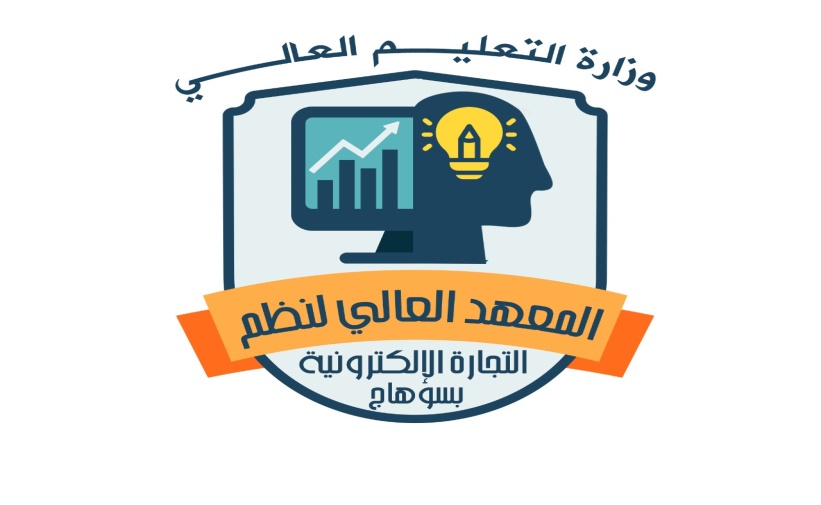 مختص                                               وكيل ادارة رعاية الشباب                                                     عميد المعهدا.د رضا صالح عبد الباقي                                                                                                                         مختص	رعاية الشباب	وزارة التضامن الأجتماعى                                                                      تدريبات مشروع مودة     كشف تسجيل مشاركين                             مودة                  م                                          النــشاطنوع النشاط الفئة المستهدفةمكان التنفيذموعد التنفيذموعد التنفيذ1المشاركة في كافة اللقاءات القمية التي تنظمها الادارة العامة لرعاية الطلاب.رياضي ممثلي المعهد يحدد فيما بعد يحدد فيما بعد يحدد فيما بعد 2معسكر استقبال الطلاب الجدد اجتماعي الطلاب الجدد مقر المعهداول شهر اكتوبراول شهر اكتوبر3تكوين وتدريب فريق الفنون المسرحية فني طلبة وطالبات المعهدقاعة الانشطةالأسبوع الثاني والثالث من اكتوبرالأسبوع الثاني والثالث من اكتوبر4حفل  استقبال الطلاب الجدد23/24 و تكريم الطلاب المتفوقين 22/23اجتماعيطلاب وطالبات المعهد اولياء امور الطلاب قاعة المؤتمراتالأسبوع الثالث شهر اكتوبرالأسبوع الثالث شهر اكتوبر5زيارة مستشفي الاورام بسوهاج اجتماعيطلاب المعهدمستشفي الاورام بسوهاجالأسبوع الرابع من اكتوبرالأسبوع الرابع من اكتوبر6بطولة كأس المعهد في السباحة رياضيطلاب المعهدحمامات نادي الرحلاتالأسبوع الرابع من اكتوبرالأسبوع الرابع من اكتوبر7بطولة كأس المعهد في كرة القدم وتنس الطاولة  رياضيطلاب المعهدملاعب المعهدالأسبوع الأول من نوفمبرالأسبوع الأول من نوفمبر8مسابقة المعهد في الفران الكريم والانشاد الديني والترانيمثقافي طلاب وطالبات المعهد قاعة الانشطة الأسبوع الثالث من نوفمبرالأسبوع الثالث من نوفمبر9بطولة كأس المعهد في القوة البدنيةرياضيطلاب وطالبات المعهد ملاعب المعهدالأسبوع الرابع من نوفمبرالأسبوع الرابع من نوفمبر10استضافة دورة الصداقة لمنطقة وسط الصعيد طلبة وطالبات في الالعاب الجماعية رياضي فرق المعهد في الألعاب الجماعية طلبة وطالبات مقر المعهد الأسبوع الأول من ديسمبر الأسبوع الأول من ديسمبر 11استضافة اللقاء الثقافي الثالث في مسابقة صحف الحائط - مسابقة حفظ القرآن الكريم والأحاديث النبوية والتفسير- دوري المعلومات الثقافية العامة- مسابقة الإلقاء والإنشاد الديني والترانيم.ثقافيطلبة وطالبات المعاهدمقر المعهد الأسبوع الثاني من ديسمبر الأسبوع الثاني من ديسمبر 12حملة التبرع بالدم بالتنسيق مع بنك الدم الإقليمي اجتماعي طلاب وطالبات المعهدمقر المعهدالأسبوع الثاني من ديسمبرالأسبوع الثاني من ديسمبر13مسابقة المعهد في الفنون التشكيلية ( الرسم – النحت بأنواعه – الاركيت )فني طلبة وطالبات المعهدقاعة الانشطةالأسبوع الثاني من ديسمبرالأسبوع الثاني من ديسمبر14معسكر الجوالة والخدمة العامة جوالةطلبة وطالبات المعهدملعب المعهدملعب المعهدالأسبوع الأول مارس 15مسابقة الطالب والطالبة المثالية اجتماعيطلاب وطالبات المعهدمقر المعهدمقر المعهدالأسبوع الاول من مارس16اقامة مهرجان يوم اليتيم بالمشاركة مع الجمعيات الخيرية المختلفة اجتماعيالاطفال الايتاممقر المعهدمقر المعهدالأسبوع الأول من ابريل17مسابقة الالعاب الترفيهية لطلاب المعهدترفيهيطلاب وطالبات المعهدقاعة الانشطةقاعة الانشطةالأسبوع الاول من ابريل18رحلة الي مدينة الاقصر رحلات طلاب وطالباتالاقصرالاقصرحسب اكتمال العدد 19المشاركة في الرحلات التابعة لوزارة التعليم العالي رحلات طلاب وطالباتتحدد فيما بعدتحدد فيما بعدتحدد فيما بعد20رحلة الي متحف سوهاج القومي ورحلة نيليةرحلات طلاب وطالباتسوهاجسوهاجحسب اكتمال العدد مالاســــــــــــــــــــــــماحمد عبد الهادىاحمد عبد الهادىيوسف شعبان عبدالمولىيوسف شعبان عبدالمولىملاحظاتمالاســــــــــــــــــــــــمحضورانصرافحضورانصراف1السبت 4/11/20232الاثنين6/11/2023الاربعاء8/11/2023السبت11/11/20235الاثنين13/11/20236الاربعاء15/11/20237السبت18/11/20238الاثنين20/11/20239الاربعاء22/11/2023مالاسمالقرية/مركزالمدينة/المحافظهالحالة الأجتماعيةالمؤهلالسنرقم المحمولالرقم القومى123456789101112131415